Комитет по развитию и интеллектуальной собственности (КРИС)Двадцать третья сессияЖенева, 20–24 мая 2019 г.ПРОЕКТ, ПРЕДЛАГАЕМЫЙ МНОГОНАЦИОНАЛЬНЫМ ГОСУДАРСТВОМ БОЛИВИЯ, ПО РЕгистрации КОЛЛЕКТИВНЫХ ЗНАКОВ МЕСТНЫХ ПРЕДПРИЯТИЙ С УЧЕТОМ ИХ РОЛИ ДЛЯ МЕЖСЕКТОРАЛЬНОГО ЭКОНОМИЧЕСКОГО РАЗВИТИЯДокумент подготовлен СекретариатомПостоянное представительство Многонационального Государства Боливия при Организации Объединенных Наций и других международных организациях в Женеве направило вербальную ноту от 21 марта 2019 г. в адрес Секретариата с предложением Проекта по регистрации коллективных знаков местных предприятий с учетом их роли для межсекторального экономического развития для рассмотрения в рамках двадцать третьей сессии КРИС.В приложении к настоящему документу содержится вербальная нота и проект.3.	Комитету предлагается рассмотреть предложение, содержащееся в приложении к настоящему документу.[Приложение следует]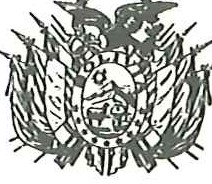 Постоянное представительство Многонационального Государства БоливияЖеневаAma Suwa, Ama Llulla y Ama QhillaНе воруй, не лги, не ленисьMBNU - 300Постоянное представительство Многонационального Государства Боливия при Организации Объединенных Наций и других международных организациях в Женеве приветствует Секретариат Всемирной организации интеллектуальной собственности (ВОИС) и имеет честь представить Проект Боливии по коллективным знакам для рассмотрения на двадцать третьей сессии Комитета ВОИС по развитию и интеллектуальной собственности, которая пройдет в Женеве, Швейцария, 20–24 мая 2019 г.Постоянное представительство Многонационального Государства Боливия при Организации Объединенных Наций и других международных организациях в Женеве пользуется случаем, чтобы возобновить Секретариату ВОИС уверения в своем весьма глубоком уважении.Женева, 21 марта 2019 г.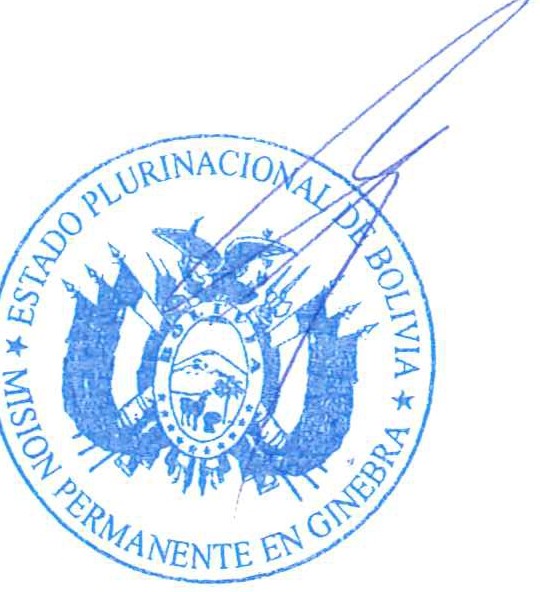 Секретариату Всемирной организации интеллектуальной собственности,ЖеневаCDIP/23/15Annex, page 2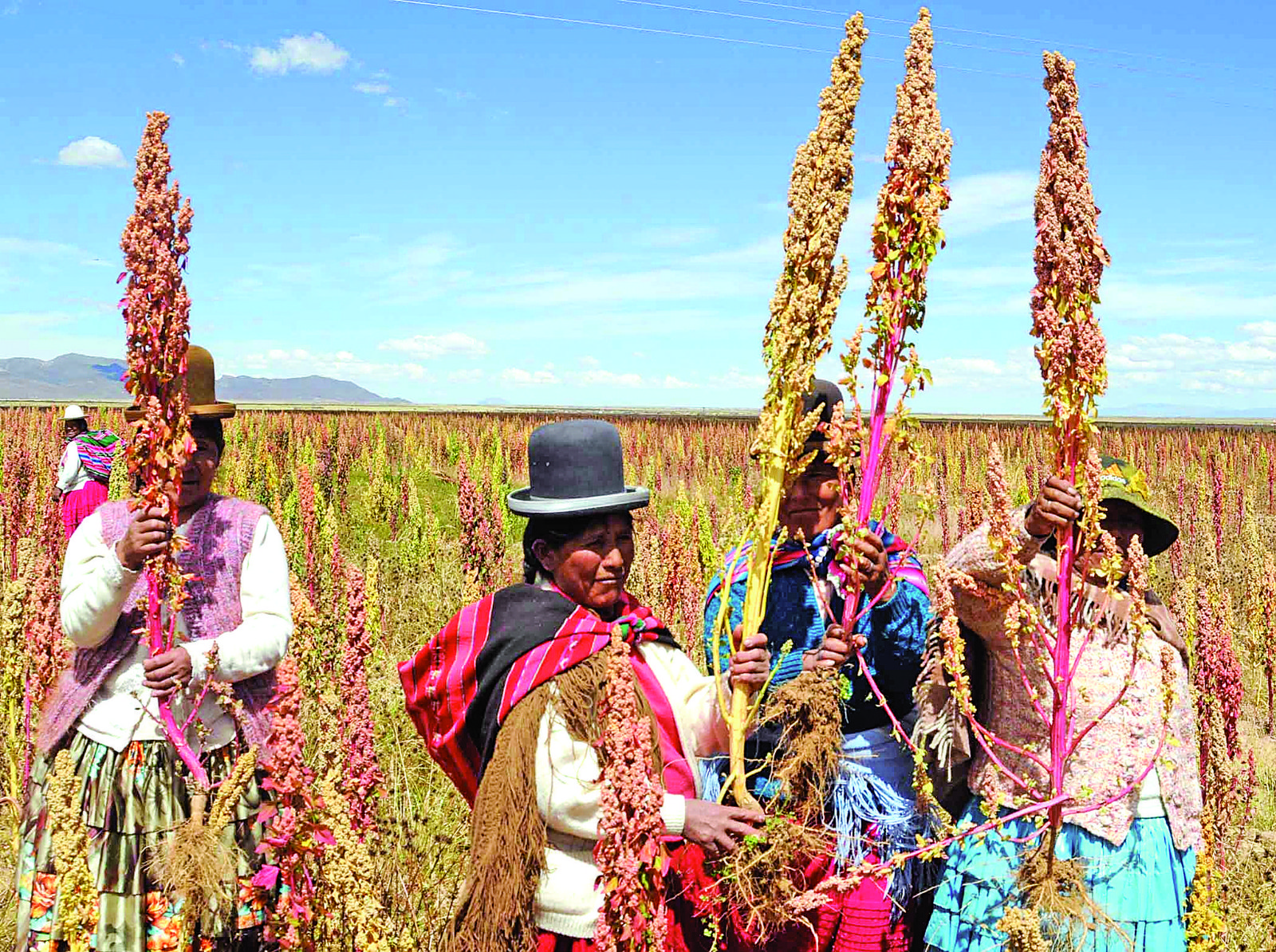 [Конец приложения и документа]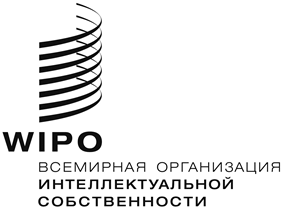 RCDIP/23/15CDIP/23/15CDIP/23/15оригинал:  испанский оригинал:  испанский оригинал:  испанский дата:  4 апреля 2019 г. дата:  4 апреля 2019 г. дата:  4 апреля 2019 г. РЕЗЮМЕРЕЗЮМЕНАЗВАНИЕРЕГИСТРАЦИЯ КОЛЛЕКТИВНЫХ ЗНАКОВ МЕСТНЫХ ПРЕДПРИЯТИЙ С УЧЕТОМ ИХ РОЛИ ДЛЯ МЕЖСЕКТОРАЛЬНОГО ЭКОНОМИЧЕСКОГО РАЗВИТИЯ РЕКОМЕНДАЦИИ ПОВЕСТКИ ДНЯ В ОБЛАСТИ РАЗВИТИЯ4. Уделять особое внимание потребностям малых и средних предприятий (МСП) и учреждений, работающих в научно-исследовательской и культурной сфере, по просьбе государств-членов оказывать им содействие в формировании соответствующих национальных стратегий в области ИС.13. Оказание со стороны ВОИС помощи в области законодательства, среди прочего, должно быть направлено на развитие и отвечать потребностям с учетом приоритетов и особых потребностей развивающихся стран, в особенности НРС, а также различных уровней развития государств-членов.  При этом деятельность должна включать сроки для завершения.41. Провести обзор текущей деятельности ВОИС по оказанию технической помощи в области сотрудничества и развития.КРАТКОЕ ОПИСАНИЕ ПРОЕКТАНастоящий проект направлен на то, чтобы преобразовать компетентные национальные органы (SENAPI в Многонациональном Государстве Боливия и соответствующие органы других государств-бенефициаров) в связующий элемент между коллективными знаками и местным развитием, благодаря которому будет оказываться поддержка малых и средних предприятий и будут развиваться механизмы, продвигающие позитивный имидж товаров и услуг, содействующие коммерциализации на национальном уровне, укрепляющие связи с традиционными практиками и повышающие добавочную стоимость, с особым вниманием к органической и экологически устойчивой продукции.Предлагается на базе SENAPI и других заинтересованных государственных и частных учреждений (соответствующих органов государств-бенефициаров) создать «инкубатор» коллективных знаков, уполномоченный давать оценку технической, финансовой и рыночной эффективности отобранных товаров и услуг, предоставлять технические консультации по охране знака, маркетинговому планированию и развитию продаж, и наконец, если это необходимо, обеспечивать доступ к финансовым ресурсам для регистрации коллективных знаков.В свою очередь, путем улучшения связей между социальным капиталом, предпринимательством и интеллектуальной собственностью, данный проект будет способствовать экономическому росту и региональному развитию по всей территории Многонационального Государства Боливия (и трех других развивающихся стран).Инкубаторы будут предоставлять техническую помощь в три этапа.  «Преинкубационный» этап предусматривает установление ориентиров в отношении развития коллективных знаков для предпринимателей.  Второй этап – инкубационный, его цель – наблюдение и контроль за созданием коллективных знаков и осуществление мероприятий, необходимых для создания соответствующей документальной базы для регистрации таких знаков.  Подразумевается дебюрократизация и децентрализация процедур и их упрощение, с тем чтобы облегчить доступ к подаче заявки и получению регистрации.Третий этап – «постинкубационный»:  предоставление поддержки, направленной на непрерывное развитие действующих предприятий.Ожидаемые результаты проектаСоздание системы, контролирующей и содействующей укреплению и упрощению регистрации коллективных знаков местных предприятий с учетом их роли для межсекторального экономического развития.ПРОГРАММА ОСУЩЕСТВЛЕНИЯССЫЛКИ НА ДРУГИЕ СООТВЕТСТВУЮЩИЕ ПРОГРАММЫ ИЛИ ПРОЕКТЫ В РАМКАХ ПОВЕСТКИ ДНЯ В ОБЛАСТИ РАЗВИТИЯ ССЫЛКИ НА ОЖИДАЕМЫЕ РЕЗУЛЬТАТЫ ПО СТРАНЕ В РАЗБИВКЕ ПО ПРОГРАММАМ ПРОДОЛЖИТЕЛЬНОСТЬ ПРОЕКТА18 месяцевБЮДЖЕТ ПРОЕКТА ОПИСАНИЕ ПРОЕКТАВВЕДЕНИЕВо многих странах региона объединение МСП в группы – традиционно, в федерации и ассоциации – приносит предприятиям конкурентное преимущество, в частности, упрощая выход на рынок благодаря специализации товаров и услуг по географическим секторам или отраслям промышленности.В Многонациональном Государстве Боливия создание специальных положений (законов) об охране коллективных знаков сохраняет свою актуальность, так как такие знаки потенциально могут представлять объединения предприятий и служить знаком отличия для определенного географического происхождения, используемого сырья, техники изготовления и других особенностей товаров и услуг для тех ассоциаций, которые пока не приняли решение об использовании коллективного знака.  Возможно, аналогичная ситуация складывается и в других развивающихся странах.Большинство известных SENAPI объединений предприятий работают вместе, но не знают о преимуществах использования коллективных знаков, что говорит о необходимости распространения информации об их применении, преимуществах и роли в развитии МСП, которые, будучи сравнительно небольшими предприятиями, достигающими наибольшей динамичности коллективно, могут извлечь из таких знаков конкурентное преимущество.  Для малых предприятий не характерен большой бюрократический аппарат, они отличаются большей гибкостью и легче адаптируются к условиям рынка.  Они также лучше работают в команде, что позволяет им достичь «эффекта масштаба» и получить признание своих «брендированных товаров и услуг» наравне с крупными компаниями.ЦЕЛИОБЩАЯ ЦЕЛЬСоздание системы, контролирующей и содействующей укреплению и упрощению регистрации коллективных знаков местных предприятий с учетом их роли для межсекторального экономического развития.ОТДЕЛЬНЫЕ ЗАДАЧИ> Разработка стратегии по повышению осведомленности, обучению и распространению информации о возможностях и преимуществах регистрации коллективных знаков как объекта интеллектуальной собственности объединения малых предприятий.> Создание институциональной структуры, способствующей развитию комплексных производственных процессов путем выявления потенциальных коллективных знаков.> Содействие механизмам охраны, защиты и поддержки малых предприятий с учетом их значительного вклада в национальную экономику.> Координирование производственных секторов, связанных с коллективными знаками, укрепление связей с другими государственными и частными учреждениями, содействуя тем самым развитию предпринимательства, взаимной поддержке, сотрудничеству, а также обеспечивая в случае необходимости доступ к финансовым ресурсам и выходу на рынок в связи с зарегистрированными коллективными знаками. > Наблюдение и контроль за «жизненным циклом» проекта или предприятий для проведения анализа в целях дальнейшего улучшения.ОХВАТПроект предлагается для осуществления в Многонациональном Государстве Боливия и трех других государствах-бенефициарах при поддержке ВОИС и с учетом сложившихся направлений сотрудничества.КРИТЕРИИ ОТБОРА ГОСУДАРСТВ-БЕНЕФИЦИАРОВГосударства-члены, заинтересованные в участии, назначают координатора – представителя страны на институциональном уровне, который представляет следующую предварительную информацию:> заявление об интересе в участии от имени специализированного учреждения по вопросам ИС государства-члена;> согласие на участие в проекте и стратегия достижения его целей применительно к конкретной стране.СТРАТЕГИЯ РЕАЛИЗАЦИИС тем, чтобы достичь поставленных целей и задач, SENAPI (или соответствующее учреждение других стран-бенефициаров) обязуется внести значительных вклад, включая, но не ограничиваясь следующим:Три этапа реализации.Подготовительная работа для выявления коллективных знаков> Геопозиционирование зон производства и возможностей в целях изучения положения объединений предприятий.> Организация мероприятий, направленных на информирование местных властей о производственных коллективных знаках.> Организация мероприятий, направленных на информирование местных предпринимателей о производственных коллективных знаках.> Организация просветительских мероприятий для частных и государственных учреждений, заинтересованных в сотрудничестве с соответствующими производственными секторами.Инкубационные мероприятия по управлению коллективными знаками и обеспечение поддержки при регистрации коллективных знаков> Организация информационных мероприятий для представителей производственных цепочек, связанных с созданием коллективного знака.> Организация мастер-классов по созданию коллективного имиджа и товарных знаков предприятия.> Управление коллективными знаками и помощь в их регистрации.Постинкубационный период, оценка ситуации с коллективными знаками> Наблюдение и анализ процесса, начиная с регистрации коллективного знака и кончая управлением и развитием активов объединения предприятий.> Компиляция опыта и наилучших практик для последующего применения в условиях других государств.ОХВАТПроект предлагается для осуществления в Многонациональном Государстве Боливия и трех других государствах-бенефициарах при поддержке ВОИС и с учетом сложившихся направлений сотрудничества.КРИТЕРИИ ОТБОРА ГОСУДАРСТВ-БЕНЕФИЦИАРОВГосударства-члены, заинтересованные в участии, назначают координатора – представителя страны на институциональном уровне, который представляет следующую предварительную информацию:> заявление об интересе в участии от имени специализированного учреждения по вопросам ИС государства-члена;> согласие на участие в проекте и стратегия достижения его целей применительно к конкретной стране.СТРАТЕГИЯ РЕАЛИЗАЦИИС тем, чтобы достичь поставленных целей и задач, SENAPI (или соответствующее учреждение других стран-бенефициаров) обязуется внести значительных вклад, включая, но не ограничиваясь следующим:Три этапа реализации.Подготовительная работа для выявления коллективных знаков> Геопозиционирование зон производства и возможностей в целях изучения положения объединений предприятий.> Организация мероприятий, направленных на информирование местных властей о производственных коллективных знаках.> Организация мероприятий, направленных на информирование местных предпринимателей о производственных коллективных знаках.> Организация просветительских мероприятий для частных и государственных учреждений, заинтересованных в сотрудничестве с соответствующими производственными секторами.Инкубационные мероприятия по управлению коллективными знаками и обеспечение поддержки при регистрации коллективных знаков> Организация информационных мероприятий для представителей производственных цепочек, связанных с созданием коллективного знака.> Организация мастер-классов по созданию коллективного имиджа и товарных знаков предприятия.> Управление коллективными знаками и помощь в их регистрации.Постинкубационный период, оценка ситуации с коллективными знаками> Наблюдение и анализ процесса, начиная с регистрации коллективного знака и кончая управлением и развитием активов объединения предприятий.> Компиляция опыта и наилучших практик для последующего применения в условиях других государств.ПОТЕНЦИАЛЬНЫЕ РИСКИ И МЕРЫ ИХ СНИЖЕНИЯПОТЕНЦИАЛЬНЫЕ РИСКИ И МЕРЫ ИХ СНИЖЕНИЯРискиМерыРискиМеры> Сопротивление переменам со стороны некоторых производственных ассоциаций в начале распространения регистрации коллективных знаков.> Проведение эффективных информационных и просветительских мероприятий о конкурентных преимуществах использования коллективных знаков.> Возможные конфликты внутри производственных ассоциаций, которые могут тормозить начало инкубационного периода проекта по коллективным знакам.> Проведение мер по повышению осведомленности местных властей о последствиях слабой институциональной системы для эффективной деятельности членов ассоциаций.3. КАЛЕНДАРЬ ОСУЩЕСТВЛЕНИЯ